PENGGUNAAN MODEL PEMBELAJARAN BERBASIS MASALAH (PROBLEM BASED LEARNING) DALAM MENYAJIKAN GAGASAN KREATIF BERBENTUK TEKS CERITA FANTASI DAN PENGARUHNYA TERHADAP SIKAP KREATIF PESERTA DIDIK KELAS VII H SMP NEGERI 4 PANGALENGANJURNAL TESISDiajukan sebagai syarat Ujian Tesis guna memperoleh gelar Magister Pendidikan Bahasa Indonesia Universitas Pasundan BandungolehRENI JULIANINIM 158090024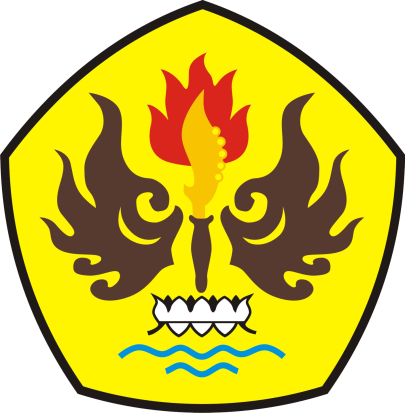 UNIVERSITAS PASUNDANPROGRAM PASCASARJANA PROGRAM STUDI MAGISTER PENDIDIKAN BAHASA  INDONESIABANDUNGPENGGUNAAN MODEL PEMBELAJARAN BERBASIS MASALAH (PROBLEM BASED LEARNING) DALAM MENYAJIKAN GAGASAN KREATIF BERBENTUK TEKS CERITA FANTASI DAN PENGARUHNYA TERHADAP SIKAP KREATIF PESERTA DIDIK KELAS VII H SMP NEGERI 4 PANGALENGANRENI JULIANIRenijuliani007@gmail.comABSTRAKPenelitian ini dilaksanakan di SMP Negeri 4 Pangalengan. Penelitian ini dilatarbelakangi oleh rendahnya kemampuan peserta didik dalam menulis. Penelitian ini menggunakan model pembelajaran berbasis masalah. Tujuan dari penelitian ini adalah untuk mendeskripsikan penggunaan model pembelajaran berbasis masalah dalam pembelajaran menyajikan gagasan kreatif berbentuk teks cerita fantasi, mengetahui perbedaan tingkat kemampuan menulis teks cerita fantasi antara peserta didik yang memperoleh model pembelajaran berbasis masalah dengan peserta didik yang memperoleh model pembelajaran konvensional, mengetahui perbedaan kemampuan menyajikan gagasan kreatif dalam menulis teks cerita fantasi antara peserta didik yang memperoleh model pembelajaran berbasis masalah dengan peserta didik yang memperoleh model pembelajaran konvensional, dan mendeskripsikan pengaruh penggunaan model pembelajaran berbasis masalah  terhadap peningkatan sikap kreatif peserta didik. Penelitian ini menggunakan metode campuran model sequential exploratory dengan tipe pretest-posttest control group design. Teknik pengumpuan data yang digunakan adalah tes, observasi, wawancara, dan angket skala sikap kreatif. Berdasarkan hasil analisis, wawancara, dan observasi, diperoleh simpulan bahwa penggunaan model pembelajaran berbasis masalah sangat efektif digunakan dalam pembelajaran menyajikan gagasan kreatif berbentuk teks cerita fantasi. Hasil uji hipotesis Mann Whitney terhadap hasil pretest kemampuan menulis diperoleh nilai sig. (2- tailed) sebesar 0,044 < α  dan hasil posttest dengan nilai sig. (2- tailed) sebesar 0,006 < α sehingga dapat disimpulkan bahwa terdapat perbedaan tingkat kemampuan menulis teks cerita fantasi antara peserta didik yang memperoleh model pembelajaran berbasis masalah dengan model pembelajaran konvensional. Begitu pula hasil uji hipotesis Mann Whitney terhadap hasil pretest kemampuan menyajikan gagasan kreatif diperoleh nilai sig. (2- tailed) sebesar 0,003 < α dan hasil posttest sebesar 0,000 < α sehingga dapat disimpulkan bahwa terdapat perbedaan  kemampuan menyajikan gagasan kreatif dalam menulis teks cerita fantasi antara peserta didik yang memperoleh model pembelajaran berbasis masalah dengan model pembelajaran konvensional. Hasil angket skala sikap kreatif menunjukkan adanya peningkatan nilai rata-rata pretest dan posttest sebesar 10,4 dengan N-Gain sebesar 0,354 sehingga dapat disimpulkan bahwa penggunaan model pembelajaran berbasis masalah berpengaruh positif terhadap peningkatan sikap kreatif peserta didik.Kata Kunci: model pembelajaran berbasis masalah (Problem Based Learning), gagasan kreatif, teks cerita fantasi, dan sikap kreatif.ABSTRACTThis research was conducted at SMP Negeri 4 Pangalengan. This research is motivated by the low ability of students in writing. This study uses a problem-based learning model. The purpose of this study was to describe the use of problem-based learning models in presenting creative ideas in the form of fantasy story texts, knowing the difference in the ability to write fantasy story texts between students who obtained a problem-based learning model with students who obtained conventional learning models, knowing differences in abilities present creative ideas in writing fantasy story texts between students who obtain a problem-based learning model with students who obtain conventional learning models, and describe the effect of using problem-based learning models on improving the creative attitude of participants. this study uses a mixed method sequential exploratory model with the type of pretest-posttest control group design. Data collection techniques used were tests, observations, interviews, and creative attitude scale questionnaires. based on the results of the analysis, interviews, and observations, it was concluded that the use of a problem-based learning model is very effective in learning to present creative ideas in the form of fantasy story texts. the results of the Mann Whitney hypothesis test on the results of the pretest of writing ability were obtained sig. (2-tailed) of 0.044 <αand posttest results with sig values. (2-tailed) of 0,0006 <α so it can be concluded that there are differences in the level of ability to write fantasy story texts between students who obtain problem-based learning models with conventional learning models. so the results of the Mann Whitney hypothesis test on the results of the pretest ability to present creative ideas were obtained from sig. (2-tailed) of 0.003 <α and posttest results of 0,000 <α so it can be concluded that there are differences in the ability to present creative ideas in writing fantasy story texts between students who obtain problem-based learning models with conventional learning models. The results of the creative attitude scale questionnaire showed an increase in the average value of pretest and posttest by 10.4 with N-Gain of 0.354 so that it can be concluded that the use of a problem-based learning model has a positive effect on improving the creative attitude of students.Keywords: problem based learning models, creative ideas, fantasy story texts and creative attitudes.DAFTAR PUSTAKAAziz, Rahmat. (2009). Karakteristik Pribadi Kreatif dan Kemampuan Menulis Kreatif. Jurnal Anime. Indonesian Psychological Journal 2009. Vol. 24, no. 2, 116-123Beatrisna, Rachel. (2015). Pengertian Gagasan Kreatif. https://brainly.co.id diunduh 25 Agustus 2016 pukul 20.00 WIB.Creswell, John W. (2013). Research Design. Yogyakarta: Pustaka PelajarDepartemen Pendidikan dan Kebudayaan. (1996). Kamus Besar Bahasa Indonesia. Jakarta: Balai Pustaka.Effendi, Eka Elahatin. (2016). Penerapan Model Problem Based Learning untuk Meningkatkan Kemampuan Memproduksi Teks Laporan Hasil Observasi dan Kreativitas Siswa Kelas VII SMPN 1 Karawang Timur Kabupaten Karawang Tahun Pelajaran 2016/ 2017. Tesis Magister Pendidikan Bahasa Indonesia. Bandung: Tidak diterbitkan.Harsiati, Titik, dkk. (2016). Buku Siswa Bahasa Indonesia SMP Kelas 7. Jakarta: Kementerian Pendidikan dan Kebudayaan Republik Indonesia.Hidayati, P.P. (2015). Pedoman Penulisan Tesis. Bandung: Prodi Magister Bahasa dan     Sastra Indonesia Pascasarjana Universitas Pasundan.Huda, Miftahul. (2013). Model-Model Pembelajaran dan Pengajaran. Yogyakarta: Pustaka Pelajar.Indrawan, Rully dan Poppy, Y. (2014). Metodologi Penelitian. Bandung: Revika Aditama.Jabrohim, dkk. (2009). Cara M enulis Kreatif. Yogyakarta: Pustaka Pelajar.Kementerian Pendidikan dan Kebudayaan. (2017). Materi Bimbingan Teknis Fasilitator dan Instruktur Kurikulum 2013 Tahun 2017. Jakarta: -Koswara, Deni dan Halimah. (2008). Bagaimana Menjadi Guru Kreatif. Bandung: PT Pribumi Mekar.Kurnia. (2015). Penerapan Model Problem Based Learning untuk Meningkatkan Kemampuan Menulis Teks Eksposisi pada Siswa Kelas X IIS- 4 SMA Negeri 8 Makasar. Jurnal Pepatuzdu, vol 9, 1 Mei 2015. Diakses 25 Agustus 2017.Kusmayadi, Ismail. (2007). Menulis dengan Hati Membangun Motivasi Menulis. Bandung: PT. Pribumi Mekar.Maryam, Siti. (2007). Pengembangan Kreativitas Berbahasa dalam Menulis Esai. Jurnal Pendidikan Bahasa dan Sastra Indonesia Educationist Vol. I No. 2/ Juli 2007.Maulana, Nanang. (2014). Penggunaan Metode Pembelajaran Berbasis Masalah (Problem based Learning) untuk Meningkatkan Kemampuan Menulis Teks Eksposisi dan Berpikir Kritis (Studi Eksperimen Kuasi pada Siswa Kelas X SMAN 19 Bandung). Tesis Magister PPS UPI. Bandung: Tidak diterbitkan.Mihwanuddin.  (2013). Gagasan Kreatif dan Sikap Kreatif.  Diakses dari laman web tanggal 25 Februari 2017 dari: http://id.Materiakidah.Blogspot.Co.id./2013/06/sikap-kreatif.html. .Mulyadi,Tedi. (2015). Gagasan Kreatif dan Inovatif. Diakses dari laman web tanggal 25 Februari 2017 dari: http://Budisma.net/2015/11/pengertian-gagasan-kreatif-dan  inovatif,html. Munandar, Utami. (1999). Perkembangan Kreativitas Anak Berbakat. Jakarta: Rineka Cipta.Neolaka, Amos. (2014). Metode Penelitian dan Statistik. Bandung: PT Remaja Rosdakarya.Nurgiyantoro, Burhan. (2011). Penilaian Pembelajaran Bahasa Berbasis Kompetensi. Yogyakarta: BPFE.Republik Indonesia. Undang-Undang No. 20 Tahun 2003 tentang Sistem Pendidikan Nasional.Regina, Frilia Shantika. (2015). Keefektifan Pembelajaran Berbasis Masalah (PBM) untuk Meningkatkan Kemampuan Berpikir Kritis (Studi Kuasi Eksperimen terhadap Siswa Kelas X MIIA di SMA Alfa Centauri Bandung Tahun Ajaran 2014/ 2015).Rusman. (2012). Strategi Pembelajaran dengan Problem Based Learning untuk Meningkatkan Profesionalisme Guru. Bogor: Ghalia Indonesia.Rusman. (2016). Model-Model Pembelajaran Mengembangkan Profesionalisme Guru. Jakarta: PT Rajagrafindo Persada.Semi, Atar. (2007). Dasar-Dasar Keteramilan Menulis. Bandung: Angkasa.Slamet, St. Y. (2007). Dasar-Dasar Keterampilan Berbahasa Indonesia. Surakarta: Universitas Sebelas Maret Press.Siswanto, Wahyudi dan Dewi Ariani. (2016). Model Pembelajaran Menulis Cerita. Bandung: PT Refika Aditama.Sitanggang, Aman D. (2016). Implementasi Pembelajaran Metode Problem Based Learning dengan Strategi Konflik Kognitif untuk meningkatkan Kemampuan Pemecahan Masalah Matematis dan Kemandirian Siswa Ditinjau dari Gaya Belajar Siswa. Draft Tesis Magister pendidikan Matematika Universitas Pasundan. Bandung: Tidak diterbitkan.Sukmadinata, Nana Syaodih. (2011). Landasan Psikologi Proses Pendidikan. Bandung: PT Remaja Rosda Karya.Sugiyono. (2016). Metode Penelitian Kombinasi (Mixed Methods). Bandung: Alfabeta.Syarif, Elina. (2016). Modul Guru Pembelajar. Jakarta: Dirjen Guru dan Tenaga Kependidikan Kementerian Pendidikan dan Kebudayaan.Trimo, Lavyanto. (2006). Model-Model Pembelajaran Inovatif. Bandung: CV Citra Praya.Widijanto, Tjahjono. (2007). Pengajaran Sastra yang Menyenangkan. Bandung: PT Pribumi Mekar.Yaniawati, R. Poppy. (2010).  E- Learning Alternatif Pembelajaran Kontemporer. Bandung: Arfino Raya.Yesica, Dina dkk. (2016). Efektivitas Model Pembelajaran Berbasis Masalah (Problem Based Learning) terhadap Kemampuan Menulis Teks Deskripsi pada Siswa Kelas VII SMP Negeri 9 Medan Tahun Ajaran 2016/ 2017. Jurnal Pendidikan Bahasa dan Sastra Indonesia. Diunduh 21 Januari 2017 pukul 20.00 WIB.Zainurrahman. (2013). Menulis: Dari Teori Hingga Praktik (Penawar Plagiarisme). Bandung: Alfabeta.